What  do you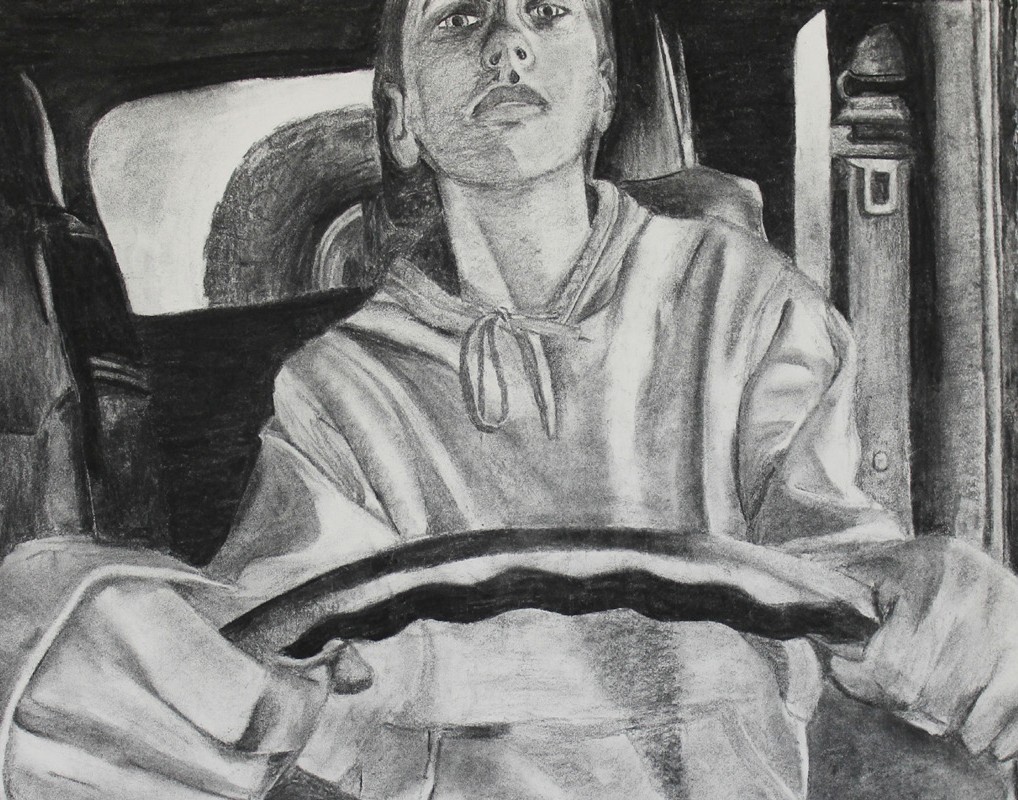 bring with you toAP Studio Art?? Electronic images From the  Past: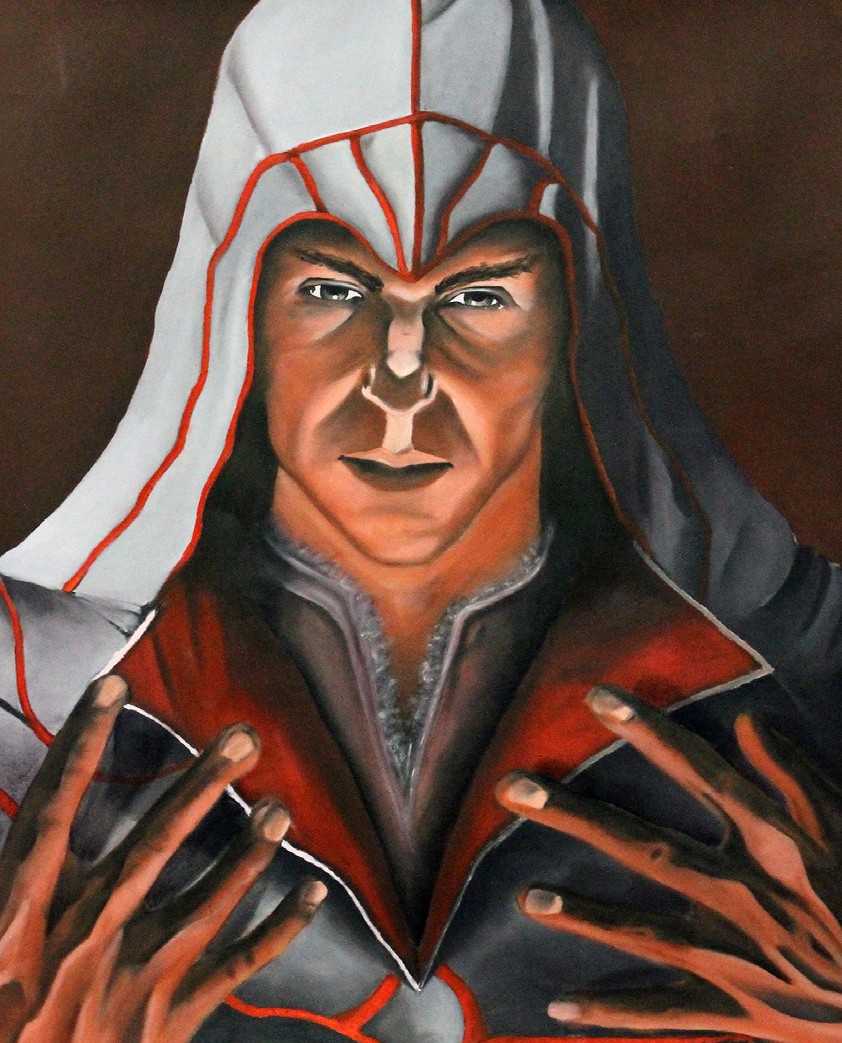 Junior Year:All Pieces - should  be approx  8 digital imagesAll digital images will be on the  “L”  driveAP StudioAP14Folder with your name - 4 sub foldersBreadth, Concentration, Extra, SourceSummer Work - Mandatory	4 pieces of quality workYou pick media, subject matter and size.Tell me who you are and what  matters to you. These can be anything  but  it must be very good You may attend a class of some kind.No excuses will be accepted in September.Summer work will be your first AP Studio Grade.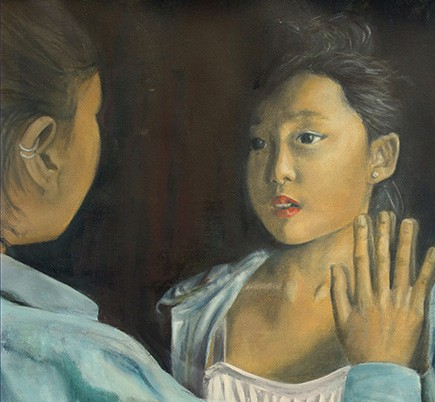 Future WorkYou will learn:to photograph all of your work as you finish itcolor correct and cropThe integrity of the  artwork must stay the  same.If you wish to be eligible to propose a senior mural afterthe  AP Exam is completed you must have an A- year average for the  AP Studio Course.You will be making a new piece of art  every two  weeks.